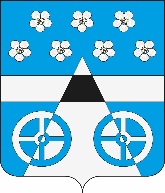 АДМИНИСТРАЦИЯ СЕЛЬСКОГО ПОСЕЛЕНИЯ ЛОПАТИНО МУНИЦИПАЛЬНОГО РАЙОНА ВОЛЖСКИЙ САМАРСКОЙ ОБЛАСТИПОСТАНОВЛЕНИЕот « 29 »  сентября  2016 г.  №  1144Об утверждении Реестра муниципальных услуг сельского поселения Лопатино муниципального района ВолжскийСамарской области       В соответствии с Федеральным законом от 27.07.2010 № 210-ФЗ «Об организации предоставления государственных и муниципальных услуг», постановлением Правительства Самарской области от 27.03.2015г.                 № 149 «Об утверждении Типового перечня муниципальных услуг, предоставляемых органами местного самоуправления муниципальных образований Самарской области, и внесении изменений в отдельные постановления Правительства Самарской области», ПОСТАНОВЛЯЮ:Утвердить прилагаемый Реестр муниципальных услуг сельского поселения Лопатино муниципального района Волжский Самарской области.Признать утратившим силу постановление Главы сельского поселения Лопатино муниципального района Волжский Самарской области от 23.03.2011 № 12 «Об утверждении перечня муниципальных услуг ( работ) сельского поселения Лопатино муниципального района Волжский Самарской области».Опубликовать настоящее постановление в средствах массовой информации               ( газета « Волжская новь»).Настоящее постановление вступает в силу со дня его официального опубликования.Глава сельского поселения Лопатино                                        В.Л. ЖуковПРИЛОЖЕНИЕк постановлению администрации сельского поселения Лопатиномуниципального района Волжский Самарской областиот  29.09.2016г.  № 1144РЕЕСТРМУНИЦИПАЛЬНЫХ УСЛУГ ( РАБОТ) СЕЛЬСКОГО ПОСЕЛЕНИЯ ЛОПАТИНО№п/пНаименование муниципальных услугИсточник финансированияПредмет (содержание) муниципальной услуги ( работы)Орган ответст-венный за пре-доставление муниципальных услугПотребитель муниципальных услуг ( работ)Нормативный правовой акт, закрепляющий предоставление муниципальных услуг     ( работ)1Рассмотрение индивидуальных и коллективных обращений, заявлений, жалоб и предложений граждан-оказания услуги по приему, рассмотрению письменных и устных обращений граждан и юридических лиц в администрации сельского поселенияАдминистрация сельского поселения Физические и / или юридические лицаКоституция Российской Федерации; - Федеральный закон от 06.10.2003 г. № 131-ФЗ « Об общих принципах организации местного самоуправления в Российской Федерации»;-Федеральный закон от 02.05.2006 г. № 59-ФЗ « О порядке рассмотрения обращений граждан Российской Федерации»;-Устав сельского поселения Лопатино-  постановление Главы сельского поселения Лопатино  от 01 07.2010г г. № 31 «Об утвержде-нии  административного                                 регламента   исполнения муниципальной функциипо приему, рассмотрению письменных и устных обращений граждан и юридических лиц в администрации сель-ского поселения Лопатино»2Выдача копий муниципальных правовых актов администрации сельского поселения документовбесплатно- выдача копий муниципальных правовых актов администрации сельского поселения документовАдминистрация сельского поселенияНаселение поселенияФедеральный закон от 06.10.2003 г. № 131-ФЗ  « Об общих принципах организации местного самоуправления в Российской Федерации»;-Устав сельского поселения Лопатино- Решение Собрания Представителей сельского поселения Лопатино от 14.09.2007г. № 53 « Об утверждении Порядка доступа к документальной информации и информационным ресурсам по деятельности сельского поселния Лопатино»;-  постановление Главы сельского поселения Лопатино  от 01 07.2010г г. № 31 «Об утвержде-нии  административного                                 регламента  оказания   муниципальной услуги  по  выдаче  населению  справок, выписок из похозяйственных книгсельского поселения Лопатино»3Выдача справок, выписок из похозяйственных книг населенных пунктов сельского поселения  бесплатно- выдача справок;- выдача выписок из похозяйственных книг населенных пунктов сельского поселения ЛопатиноАдминистрация сельского поселенияНаселение поселенияКоституция Российской Федерации;-Гражданский кодекс РФ; - Федеральный закон от 06.10.2003 г. № 131-ФЗ   « Об общих принципах организации местного самоуправления в Российской Федерации»;-Устав сельского поселения Лопатино;-  постановление Главы сельского поселения Лопатино  от 01 07.2010г г. № 31 «Об утвержде-нии  административного                                 регламента  оказания   муниципальной услуги  по  выдаче  населению  справок, выписок из похозяйственных книгсельского поселения Лопатино».4Присвоение и изменения нумерации жилых помещений на территории поселениябесплатно- выдача документов  на присвоение и изменения нумерации жилых помещений на территории поселенияАдминистрация сельского поселенияНаселение поселенияФедеральный закон от 06.10.2003 г. № 131-ФЗ  « Об общих принципах организации местного самоуправления в Российской Федерации»;-Устав сельского поселения Лопатино;-Решение Собрания Представителей сельского поселения Лопатино от 30.05.2008 г. № 79 « О Порядке присвоения наименований адресным единицам  переименования адресных единиц в населенных пунктах сельского поселения Лопатино»5Организация и проведение спортивных мероприятий сельского поселения Бюджет поселения- предоставление в пользование населению объектов физической культуры и спорта;-выявление сильнейших спортсменов по видам спорта для комплектования сборных команд поселения и подготовка к соревнованиям вышестоящего уровня;- проведение мероприятий средствами физической культуры и спорта, направленными на пропаганду здорового образа жизни и повышение уровня физической культуры населения.Администрация сельского поселенияМУК КДЦ « Самарский»Население поселенияКоституция Российской Федерации; - Федеральный закон от 06.10.2003 г. № 131-ФЗ  « Об общих принципах организации местного самоуправления в Российской Федерации»;-Федеральный закон от 04.12.2007 г. № 329-ФЗ  « О физической культуре и спорте в РФ»;-Устав сельского поселения.6Организация культурного досуга и создания условий для массового отдыха населенияБюджет поселения- создание и организация работы кружков, коллективов и других клубных формирований по различным направлениям в зависимости от запросов населения;-организация и проведение вечеров отдыха, театрализованных представлений, танцевально-развлекательных, литературно-художественных, игровых программ, тематических праздников, торжественных мероприятий, детских утренников, семейных праздников, обрядов, дискотек, конкурсов и других форм культурной деятельности;-организация и проведение смотров, фестивалей и других форм показа результатов творческой деятельности населения;-проведение массовых праздников и представлений, гуляний в соответствии с местными обычаями и традициями;- сбор и обработка статистической, аналитической и иной информации по функционированию и развитию творческих коллективов и клубных формирований учреждения.  МУК КДЦ « Самарский»Население поселенияКоституция Российской Федерации; - Федеральный закон от 06.10.2003 г. № 131-ФЗ  « Об общих принципах организации местного самоуправления в Российской Федерации»;- « Основы законодательства РФ о культуре» от 09.10.1992 г. № 3612-1;-закон РФ от 10.07.1992 № 3266-1 « Об образовании»;-Федеральный закон от 04.12.2007 г. № 329-ФЗ  « О физической культуре и спорте в РФ»;-Устав сельского поселения;- Решение Собрания Представителей сельского поселения Лопатино от06.11.2008 г. № 98 « Об утверждении Положения о клубных формированиях СДК сельского поселения Лопатино»;-Решение Собрания Представителей сельского поселения Лопатино от 06.11.2008 г. № 99 « Об утверждении Положения о предоставлении платных услуг СДК сельского поселения Лопатино».- Устав МУК КДЦ          « Самарский».7Нотариальные действия- удостоверяет завещания, доверенности;-принимает меры по охране наследственного имущества и в случае необходимости управлению им;-свидетельствует верность копий документов и выписок из них, подлинность подписи на документов.Администрация сельского поселенияНаселение поселенияКоституция Российской Федерации; - Федеральный закон от 06.10.2003 г. № 131-ФЗ  « Об общих принципах организации местного самоуправления в Российской Федерации»;-Устав сельского поселения.8Оказание содействия в вопросах трудоустройства молодежибесплатно- оформление документов по вопросу трудоустройства молодежиАдминистрация сельского поселенияНаселение поселенияКоституция Российской Федерации; - Федеральный закон от 06.10.2003 г. № 131-ФЗ  « Об общих принципах организации местного самоуправления в Российской Федерации»;-Устав сельского поселения.9Передача муниципального имущества в аренду, безвоз-мездное пользо-вание действую-щих договоров, изменение условий действующих договоров- заключение договоров аренды муниципального имущества;-заключение договоров безвозмездного пользования муниципального имущества;-продление действующих договоров;-изменение условий действующих договоров.Администрация сельского поселенияНаселение поселения-Гражданский кодекс РФ;- Федеральный закон от 06.10.2003 г. № 131-ФЗ  « Об общих принципах организации местного самоуправления в Российской Федерации»;-Устав сельского поселения;-Решение Собрание Представителей сельского поселения Лопатино от10.10.2008г. № 95 « Об утверждении Положения об организации продажи муниципального имущества сельского поселения Лопатино муниципального района Волжский Самарской области»10Оказание помощи в оформлении земельных участковбесплатно-оформление документов на земельные участкиАдминистрация сельского поселенияНаселение поселенияКоституция Российской Федерации; - Федеральный закон от 06.10.2003 г. № 131-ФЗ  « Об общих принципах организации местного самоуправления в Российской Федерации»;-Устав сельского поселения.11Предоставление информации о порядке предоставления жилищно-коммунальных услуг населениюбесплатноАдминистрация сельского поселения Население поселенияКоституция Российской Федерации; - Федеральный закон от 06.10.2003 г. № 131-ФЗ  « Об общих принципах организации местного самоуправления в Российской Федерации»;-Устав сельского поселения.12Выдача разрешений на проведение земляных работбесплатноАдминистрация сельского поселения Население поселенияЗемельный кодекс Российской Федерации" от 25.10.2001 N 136-ФЗ-иные нормативно – правовые акты РФ, Самарской области, муниципального района Волжский 13Утверждение документации по планировке территориибесплатноАдминистрация сельского поселения Население поселенияЗемельный кодекс Российской Федерации" от 25.10.2001 N 136-ФЗ-иные нормативно – правовые акты РФ, Самарской области, муниципального района Волжский14Регистрационный учет граждан РФ по месту пребывания и по месту жительства в пределах поселениябесплатноАдминистрация сельского поселения Население поселенияКоституция Российской Федерации; - Федеральный закон от 06.10.2003 г. № 131-ФЗ  « Об общих принципах организации местного самоуправления в Российской Федерации»;-Устав сельского поселения.